СВЕТЛОГОРСКИЙ СЕЛЬСКИЙ СОВЕТ ДЕПУТАТОВ ТУРУХАНСКОГО РАЙОНА КРАСНОЯРСКОГО КРАЯ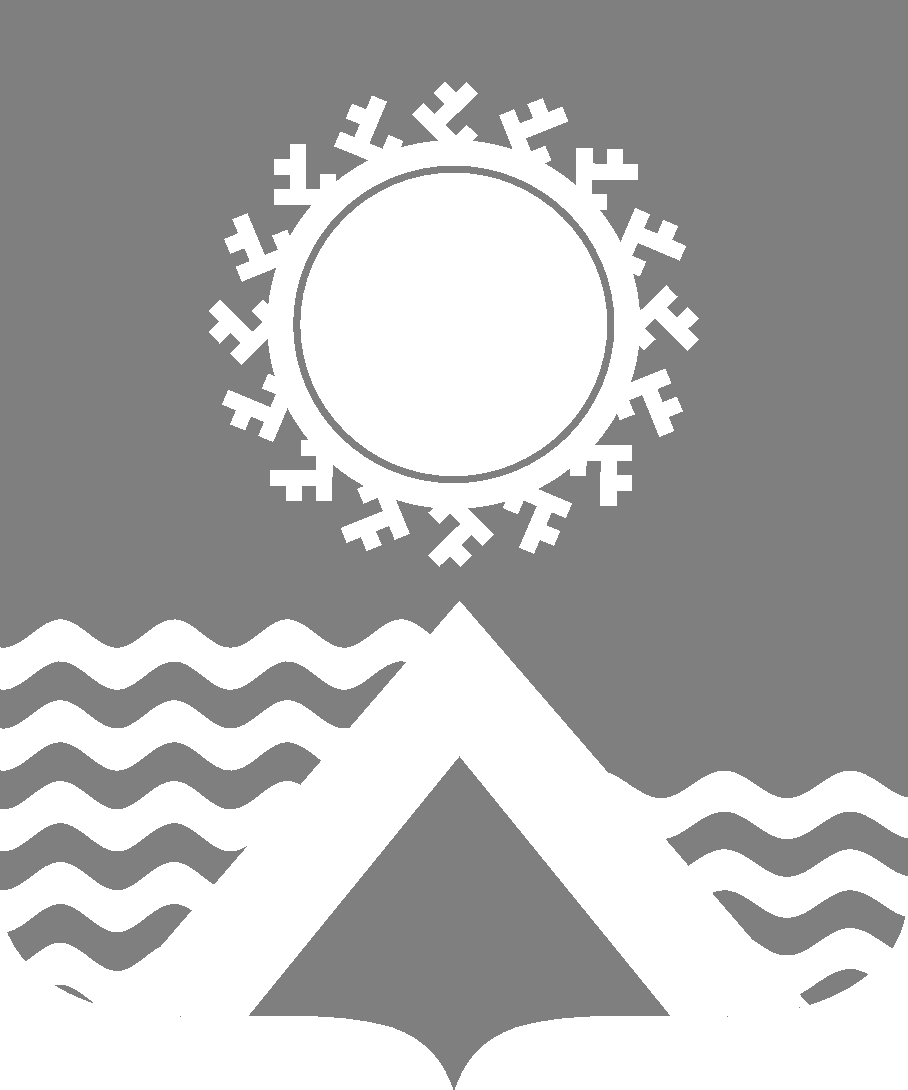 РЕШЕНИЕот 16 июля 2018 г. №25-121Об утверждении Правил благоустройства территории Светлогорского сельсовета Туруханского района Красноярского краяРешением Светлогорского сельского Совета депутатов Туруханского района Красноярского края от 28 февраля 2020 года №41-161 в настоящее Решение внесены изменения.В соответствии со ст. 5.1 Градостроительного кодекса Российской Федерации,                              ч. 5 ст. 28Федерального закона от 06.10.2003  №131-ФЗ  «Об общих принципах организации местного самоуправления в Российской Федерации», на основании Заключения о результатах публичных слушаний по проекту Правил благоустройства территории Светлогорского сельсовета Туруханского района Красноярского края от 19.06.2018, руководствуясь статьями 28, 32, 47 Устава Светлогорского сельсовета Туруханского района Красноярского края, Светлогорский сельский Совет депутатов РЕШИЛ:1. Утвердить Правила благоустройства территории Светлогорского сельсовета Туруханского района Красноярского края, согласно приложению №1.2. Признать утратившим силу Решение Светлогорского поселкового Совета депутатов Туруханского района от 28.12.2011 №16-64 «Об утверждении Положения в сфере благоустройства на территории МО поселок Светлогорск Туруханского района Красноярского края». 3. Контроль за исполнением настоящего решения возложить на постоянную комиссию Светлогорского сельского Совета депутатов по бюджету и налоговой политике.4. Решение вступает в силу в день, следующий за днём его официального опубликования в газете «Светлогорский вестник».Председатель Светлогорского сельского Совета депутатов							Р.Х. ШариповГлава Светлогорского сельсовета							А.К. КришталюкПриложение №1 к Решению Светлогорского сельского Совета депутатов Туруханского района Красноярского края от 16.07.2018 №25-121ПРАВИЛА БЛАГОУСТРОЙСТВА ТЕРРИТОРИИ СВЕТЛОГОРСКОГО СЕЛЬСОВЕТА ТУРУХАНСКОГО РАЙОНА КРАСНОЯРСКОГО КРАЯОбщие положенияПравила благоустройства территории Светлогорского сельсовета (далее – Правила) разработаны в соответствии с действующим законодательством Российской Федерации, законодательством Красноярского края, Уставом Светлогорского сельсовета, муниципальными правовыми актами Светлогорского сельсовета для обеспечения прав граждан на безопасную среду обитания, создание благоприятных условий жизни населения в границах Светлогорского сельсовета.Правила устанавливают единые и обязательные к исполнению всеми физическими и юридическими лицами, индивидуальными предпринимателями нормы и требования в сфере благоустройства, определяют требования по содержанию зданий (включая жилые дома), сооружений и земельных участков, на которых они расположены, к внешнему виду фасадов и ограждений соответствующих зданий и сооружений, перечень работ по благоустройству и периодичность их выполнения; устанавливают порядок участия собственников зданий (помещений в них) и сооружений в благоустройстве прилегающих территорий; организацию благоустройства территории поселка Светлогорск.Благоустройству, содержанию и уборке подлежит вся территория Светлогорского сельсовета и все расположенные на ней здания (включая жилые дома) и сооружения (далее – здания, сооружения).Координацию деятельности по благоустройству территории Светлогорского сельсовета осуществляют должностные лица Администрации Светлогорского сельсовета (далее – Администрация сельсовета), уполномоченные органы.Правовые акты Светлогорского сельского Совета депутатов, Администрации Светлогорского сельсовета, принимаемые в соответствии с настоящими Правилами, являются частью правового регулирования в области благоустройства территории Светлогорского сельсовета, и их исполнение обязательно наряду с исполнением требований настоящих Правил.Физические и юридические лица при планировании и осуществлении хозяйственной и иной деятельности на территории муниципального образования, включая реализацию прав и обязанностей, связанных с управлением многоквартирными домами, иными зданиями и сооружениями, обязаны учитывать требования настоящих Правил, в том числе при организации договорных отношений с хозяйствующими субъектами, на которых в соответствии с заключаемыми договорами (муниципальными контрактами) может быть возложена ответственность за выполнение мероприятий, регулируемых настоящими Правилами.Основные понятияРешением Светлогорского сельского Совета депутатов Туруханского района Красноярского края от 28 февраля 2020 года №41-161 в пункт 2.1 настоящих Правил внесены изменения.Благоустройство территории – деятельность по реализации установленного настоящими Правилами комплекса мероприятий, направленная на обеспечение и повышение комфортности условий проживания граждан, по поддержанию и улучшению санитарного и эстетического состояния территории муниципального образования Светлогорский сельсовет, по содержанию территорий поселка и расположенных на таких территориях объектов, в том числе территорий общего пользования, земельных участков, зданий, строений, сооружений, прилегающих территорий.Временные объекты – некапитальные объекты, размещение которых не требует проведения строительных и земляных работ, за исключением работ, связанных с благоустройством территории, объекты, эксплуатация которых осуществляется в режиме временного использования на срок, определенный в договоре аренды земельного участка или ином документе, и право собственности на которые не подлежит государственной регистрации в установленном законом порядке.Зеленые насаждения – древесные, кустарниковые и травянистые растения, расположенные на территории поселка.Земляные работы – производство работ, связанных со вскрытием грунта или возведением объектов производственного и жилищно-гражданского назначения, сооружений всех видов, подземных и надземных инженерных сетей и коммуникаций и т.д.Инсоляция – степень освещенности солнечным светом зданий, сооружений и их внутренних помещений.Малые архитектурные формы (МАФ) – элементы монументально-декоративного оформления, устройства для оформления озеленения, водные устройства, городская мебель, коммунально-бытовое и техническое оборудование на территории поселка.Мусор – любые отходы производства и потребления, природного происхождения.Некапитальные (нестационарные) сооружения – сооружения, выполненные из легких конструкций, не предусматривающие устройство заглубленных фундаментов и подземных сооружений (объекты мелкорозничной торговли, попутного бытового обслуживания и питания, остановочные павильоны, сараи, боксовые гаражи, другие объекты некапитального характера). Несанкционированная свалка мусора – самовольный (несанкционированный) сброс (размещение) или складирование ТКО, отходов, мусора.Решением Светлогорского сельского Совета депутатов Туруханского района Красноярского края от 28 февраля 2020 года №41-161 в пункт 2.10 настоящих Правил внесены изменения.Объект благоустройства – территории поселка различного функционального назначения, на которых осуществляется деятельность по благоустройству: площадки; дворы; улицы (в том числе пешеходные) и дороги; парки, скверы, иные зеленые зоны; площади, набережные; технические зоны транспортных, инженерных коммуникаций, водоохранные зоны; другие территории муниципального образования Светлогорский сельсовет.Объекты инженерной инфраструктуры – объекты благоустройства, представляющие собой объекты капитального строительства, функционирование которых направлено на обеспечение жизнедеятельности поселка, в том числе сети инженерно-технического обеспечения, коммуникации (в частности, сети водоснабжения, канализации, энергоснабжения, теплоснабжения, связи и др.)Объекты социальной сферы – учреждения здравоохранения, образования, культуры, спорта, медицинские учреждения.Объекты торговли, общественного питания – магазины, торговые павильоны, ларьки, кафе, бары, столовые и т. п.Отведенная территория – участок территории поселка, отведенный в установленном действующим законодательством порядке юридическим или физическим лицам (в т.ч. индивидуальным предпринимателям).Отходы производства и потребления (далее – отходы) – остатки сырья, материалов, полуфабрикатов, иных изделий и продуктов, утратившие свои потребительские свойства товары (продукция).Решением Светлогорского сельского Совета депутатов Туруханского района Красноярского края от 28 февраля 2020 года №41-161 в пункты 2.16, 2.17 настоящих Правил внесены изменения.	2.16. Придомовая территория – оформленный в установленном законодательством порядке земельный участок, на котором расположен многоквартирный жилой дом с элементами озеленения и благоустройства, иными предназначенными для обслуживания, эксплуатации и благоустройства данного дома и расположенные на указанном земельном участке объекты.	2.17. Прилегающая территория – территория общего пользования, которая прилегает к зданию, строению, сооружению, земельному участку в случае, если такой земельный участок образован, и границы которой определены настоящими Правилами в соответствии с порядком, установленным законом Красноярского края.	2.18. Проект благоустройства – архитектурный проект в виде документации, содержащей материалы в текстовой и графической форме и определяющей проектные решения по благоустройству конкретной территории населенного пункта. Производитель отходов – физическое или юридическое лицо, образующие отходы в результате своей деятельности.Содержание объектов благоустройства – комплекс работ, в результате которых создается и поддерживается надлежащее техническое, эксплуатационное и санитарное состояние территории, объектов и элементов благоустройства.Субъекты благоустройства – юридические лица; индивидуальные предприниматели; должностные лица, обязанные в силу своих должностных обязанностей осуществлять благоустройство и содержание территории; граждане, проживающие на территории поселка Светлогорск, в том числе временно.Твердые коммунальные отходы (ТКО) – отходы, образующиеся в жилых помещениях в процессе потребления физическими лицами, а также товары, утратившие свои потребительские свойства в процессе их использования физическими лицами в жилых помещениях в целях удовлетворения личных и бытовых нужд. К твердым коммунальным отходам также относятся отходы, образующиеся в процессе деятельности юридических лиц, индивидуальных предпринимателей и подобные по составу отходам, образующимся в жилых помещениях в процессе потребления физическими лицами;Решением Светлогорского сельского Совета депутатов Туруханского района Красноярского края от 28 февраля 2020 года №41-161 в пункт 2.23 настоящих Правил внесены изменения.Территория общего пользования – части территории поселка, которыми беспрепятственно пользуется неограниченный круг лиц (в том числе площади, улицы, проезды, набережные, береговые полосы водных объектов общего пользования, скверы, бульвары).Территория поселка – все земли в границах населенного пункта поселок Светлогорск Светлогорского сельсовета независимо от форм собственности и целевого назначения.Уборка территории – проведение работы и мероприятий по поддержанию и содержанию всех видов территории, входящих в структуру благоустройства (используемая, прилегающая, общего пользования, дворовая, пешеходная), объектов благоустройства в чистоте, выражающаяся в рабочем процессе сбора, вывоза и утилизации (обезвреживания) твердых коммунальных отходов, природного мусора (сухая листва, снег и т.д.), в том числе крупногабаритных отходов в специально отведенные места отходов производства и потребления, а также иные мероприятия, направленные на обеспечение экологического и санитарно-эпидемиологического благополучия населения и охрану окружающей среды поселка.Решением Светлогорского сельского Совета депутатов Туруханского района Красноярского края от 28 февраля 2020 года №41-161 в пункт 2.26 настоящих Правил внесены изменения.Элементы благоустройства территории – декоративные, технические, планировочные, конструктивные устройства, элементы озеленения, различные виды оборудования и оформления, в том числе фасадов зданий, строений, сооружений, малые архитектурные формы, некапитальные нестационарные строения и сооружения, информационные щиты и указатели, применяемые как составные части благоустройства территории.Решением Светлогорского сельского Совета депутатов Туруханского района Красноярского края от 28 февраля 2020 года №41-161 в раздел 3 настоящих Правил внесены изменения.Содержание территории и объектов благоустройства	3.1. Физические лица (в т.ч. индивидуальные предприниматели) и юридические лица, независимо от их организационно-правовой формы, обязаны осуществлять содержание зданий и сооружений, своевременную и качественную очистку и уборку, благоустройство и содержание земельных участков, принадлежащих им на праве собственности, ином вещном либо обязательственном праве, в соответствии с действующим законодательством, настоящими Правилами.	3.2. Лицо, ответственное за эксплуатацию здания, строения, сооружения (за исключением собственников и (или) иных законных владельцев помещений в многоквартирных домах, земельные участки под которыми не образованы или образованы по границам таких домов), обязано принимать участие, в том числе финансовое, в содержании прилегающих территорий в случаях и порядке, которые определяются настоящими Правилами.	3.2.1. Ответственными за благоустройство и содержание объектов благоустройства являются физические и юридические лица, независимо от их организационно-правовых форм и форм собственности, в том числе:на придомовой территории многоквартирного дома и прилегающей территории – организации, осуществляющие управление многоквартирным домом, если выбран такой способ, либо собственники помещений в многоквартирном доме;на территориях общего пользования – юридические и физические лица, осуществляющие работы по благоустройству и содержанию на основании муниципальных контрактов, договоров с Администрацией сельсовета;на территориях, отведенных под проектирование и застройку, где не ведутся строительные работы и прилегающей территории – юридические и физические лица, которым предоставлен земельный участок;на территориях, где ведется строительство и прилегающей территории – лица, получившие разрешение на строительство; на территориях трансформаторных и распределительных подстанций, инженерных сооружений, опор воздушных линий электропередач и прилегающей территории – лица, ответственные за эксплуатацию указанных сооружений;на территориях индивидуальных домовладений и прилегающей территории – собственники, владельцы индивидуальных домовладений, лица, имеющие права владения и (или) пользования индивидуальным домовладением;на территориях мест общего пользования садоводческих некоммерческих товариществ, гаражно-строительных кооперативов и прилегающей территории –руководители или иные органы управления этих товариществ (кооперативов);на автомобильных дорогах местного значения – юридические и физические лица, осуществляющие работы по благоустройству и содержанию автомобильных дорог на основании муниципальных контрактов, договоров с Администрацией сельсовета.	3.2.2. На объектах благоустройства, не указанных в пункте 3.2.1 настоящих Правил лицами, ответственными за благоустройство и содержание объектов благоустройства, являются собственники земельных участков, зданий, помещений в них, сооружений, объектов благоустройства, которые обязаны обеспечить выполнение требований настоящих Правил самостоятельно и (или) посредством привлечения специализированных организаций за счет собственных средств.	3.2.3. В случае если объект благоустройства закреплен собственником за другим лицом на праве оперативного управления, хозяйственного ведения или ином вещном праве, лицом, ответственным за благоустройство, является лицо, за которым объект благоустройства закреплен на праве оперативного управления, хозяйственного ведения или ином вещном праве.	3.2.4. В случае если объект благоустройства передан в аренду, безвозмездное пользование, доверительное управление, лицом, ответственным за благоустройство, является лицо, которому объект благоустройства передан в аренду, безвозмездное пользование, доверительное управление.	3.2.5. В случае если объект благоустройства принадлежит на праве собственности или ином вещном либо обязательственном праве двум и более лицам, ответственность за благоустройство и содержание объекта может определяться соглашением сторон.При отсутствии соглашения благоустройство и содержание объекта осуществляется пропорционально доле в праве собственности или иного права на объект недвижимости.	3.2.6. В случае если земельный участок, находящийся во владении физического или юридического лица, не оформлен в установленном порядке, уборке подлежит территория по фактически сложившейся границе земельного участка, находящегося во владении, а также прилегающая территория.	3.2.7. В случае если ответственность за благоустройство возложена на физическое, юридическое лицо или индивидуального предпринимателя в силу заключенного с ним гражданско-правового договора (контракта), лицом, ответственным за благоустройство, является соответствующее физическое, юридическое лицо или индивидуальный предприниматель.	3.3. Границы прилегающей территории определяются в следующем порядке:в отношении многоквартирных домов – не менее 15 метров по периметру придомовой территории; в случае расположения земельного участка вблизи дорог границей прилегающей территории является кромка проезжей части улицы, дороги; проезды во дворы, внутридворовые дороги, территории дворов включаются в прилегающую территорию в соответствии с зоной обслуживания придомовых территорий;в отношении индивидуальных жилых домов – не менее 5 метров по периметру отведенной территории, а со стороны въезда (входа) − до края проезжей части дороги;в отношении гаражных, гаражно-строительных кооперативов, садоводческих, огороднических или дачных объединений – не менее 15 метров по периметру отведенной территории, если иное не установлено правоустанавливающими документами;в отношении объектов социальной сферы – не менее 15 метров по периметру отведенной территории;в отношении строительных площадок – на расстоянии не менее 15 метров от ограждения стройки по всему периметру отведенной территории, включая подъездные пути;в отношении отдельно стоящих трансформаторным подстанций – не менее 1 метра по периметру отведенной территории;прилегающей территорией к наземным частям линейных сооружений и коммуникаций является земельный участок шириной не менее 5 метров в каждую сторону от трубопровода или проекции крайнего провода;для временных объектов и сооружений прилегающей считается территория по периметру не менее 5 метров, если иное не определено документом, подтверждающим право на владение и пользование земельным участком;в остальных случаях прилегающей территорией является земельный участок шириной 15 метров по периметру отведенной территории, здания, сооружения, за исключением расположения земельного участка вблизи дорог. В данном случае границей прилегающей территории является кромка проезжей части улицы, дороги;в случае наложения прилегающих территорий соседних зданий, строений, сооружений, земельных участков границы прилегающих территорий определяются на расстоянии, пропорциональном общей площади каждого из указанных объектов.	3.4. При отсутствии государственного кадастрового учета в отношении земельного участка, на котором расположены здания (включая жилые дома), сооружения, объекты благоустройства, под прилегающей территорией следует понимать фактическое землепользование с учетом красных линий, местоположения границ смежных земельных участков (при их наличии), естественных границ земельного участка, но не менее 15 метров от границ здания (включая жилые дома), сооружения.		3.5. Требования к установлению границы прилегающей территории конкретного объекта приведены в приложении №1.4. Организация и производство уборочных работОбъектами уборки являются территории хозяйствующих субъектов, территории многоквартирных домов, уличные проезды, объекты культурно-бытового назначения, территории различных предприятий, учреждений и организаций, места общественного пользования.Организация сбора и вывоза ТКО.Производство работ по сбору и вывозу мусора осуществляется самостоятельно или специализированной организацией на основе договорных отношений с юридическими и физическими лицами, индивидуальными предпринимателями – собственниками и арендаторами зданий, строений, сооружений, земельных участков.Сбор и вывоз коммунальных отходов жильцов многоквартирных жилых домов осуществляется специализированной организацией по установленному графику. В случае, если производитель отходов, осуществляющий свою бытовую и хозяйственную деятельность на земельном участке, в жилом или нежилом помещении на основании договора аренды или иного соглашения с собственником, не организовал сбор, вывоз отходов ТКО самостоятельно, обязанности по сбору, вывозу отходов данного производителя возлагаются на собственника вышеперечисленных объектов недвижимости, либо должностное лицо, ответственное за уборку территорий в соответствии с п. 3.1. настоящих Правил.Вывоз отходов осуществляется способами, исключающими возможность их потери при перевозке, создания аварийной ситуации, причинения транспортируемыми отходами вреда здоровью людей и окружающей среде. Твердые коммунальные отходы вывозятся специальными мусоровозами или оборудованной специальными пологами техникой.Для предотвращения засорения отходами улиц, площадей, скверов и других общественных мест устанавливаются специально предназначенные для временного хранения отходов емкости малого размера – не более 0,35 куб.м. (урны, баки). Урны устанавливаются у входов и выходов предприятий, организаций, учреждений, магазинов, павильонов и т.п. Использовать в качестве урн картонные коробки, деревянные ящики, мешки и другую тару запрещено. Урны (баки) должны содержаться в исправном и опрятном состоянии; очищаться по мере накопления мусора; не реже одного раза в месяц промываться и дезинфицироваться.На территории общего пользования запрещается сжигание любых видов отходов и мусора.Запрещается складирование ТКО, мусора, иных отходов внутри подъездов многоквартирных домов.Запрещается сорить на территории Светлогорского сельсовета, бросать мусор, иные отходы, в том числе выбрасывать их из окон зданий, транспортных средств. Запрещается накапливать и размещать отходы и мусор в несанкционированных местах. Лица, разместившие отходы в несанкционированных местах, обязаны за свой счет провести уборку и очистку данной территории, а при необходимости – рекультивацию земельного участка.Администрация сельсовета принимает меры по установлению лиц, допустивших несанкционированное размещение отходов, обеспечивает возмещение этими лицами ущерба.В случае невозможности установления лиц, разместивших отходы на несанкционированных свалках, удаление отходов и рекультивация территорий свалок производятся специализированными предприятиями, за счет средств бюджета сельсовета, предусмотренного на эти цели.Сбор, вывоз и утилизация отходов производства и потребления.Юридические, физические лица и индивидуальные предприниматели, в результате деятельности которых образуются отходы, обязаны организовать деятельность и обеспечить проведение работ по обращению с отходами с соблюдением экологических, санитарно-эпидемиологических требований в области охраны окружающей среды.Порядок организации работ по обращению с различными видами отходов (с ртутьсодержащими отходами, отработанными маслами, отработанными покрышками, отработанными аккумуляторами, отходами строительства и сноса, крупногабаритными отходами, медицинскими отходами, отходами отработанной оргтехники, электрического оборудования и приборов, отходами полимерных материалов, отходами бумаги и картона и другими отходами) определяется в соответствии с действующим законодательством Российской Федерации.Отходы, образующиеся при производстве строительных и ремонтных работ, должны складироваться на территории строительной, ремонтной площадки. Вывоз таких отходов должен осуществляться регулярно. Запрещается складирование отходов за пределами строительной, ремонтной площадки.На территории поселка запрещается:Складировать тару, запасы товаров, иные материалы и имущество за пределами специально отведенной территории, а также использовать для складирования территории, прилегающие к объектам торговли и общественного питания.Выливать на улицу и на дворовые территории жидкие отходы, помои, остатки продуктов. Производить выброс, складирование, размещение отходов и мусора, в том числе образовавшегося во время ремонта, а также тары, упаковок, строительных и других материалов, оборудования, крупногабаритных предметов, мебели. Сливать жидкие коммунальные и промышленные отходы, технические жидкости (нефтепродукты, химические вещества и т.п.) на рельеф местности, а также в сети канализации в неустановленных для данных целей местах. Администрация сельсовета может привлекать граждан на добровольной и безвозмездной основе для выполнения работ по уборке, благоустройству и озеленению поселка и прилегающих территорий путем проведения месячников, субботников. Особенности организации и проведения уборочных работ
в весенне-летний и осенне-зимний периодыПериод весенне-летней уборки устанавливается с 1 июня по 30 сентября. Весенне-летний период предусматривает содержание в чистоте и порядке мест общественного пользования и включает в себя: проведение работ по уборке, подметанию и вывозу собранного мусора и отходов.Уборка и полив дорожных покрытий и тротуаров, а также подметание тротуаров производятся по мере необходимости. Период осенне-зимней уборки устанавливается с 1 октября по 31 мая и предусматривает уборку и вывоз мусора, снега, льда, посыпку улиц песком.К первоочередным мероприятиям зимней уборки улиц относятся:чистка, сгребание, вывоз снега;выполнение разрывов в валах снега на перекрестках, подъездах к административным и общественным зданиям, выездах с дворовых территорий.Очистка дорог и вывоз снега осуществляется специализированной организацией на основании договора с администрацией сельсовета и производится по мере необходимости.При расчистке улиц и дорог от снега допускается укладка свежевыпавшего снега в валы и кучи с оставлением проходов для пешеходов и проездов для автотранспорта. Устройство снежных горок для катания должно производиться способом, обеспечивающим безопасность их использования и исключающим их примыкание к проезжей части дорог, проездов.Навалы снега должны регулярно вывозиться с территории жилой зоны поселка на специально отведенные площадки.В период гололеда тротуары и другие места движения пешеходов обязательно посыпаются песком. В первую очередь при гололеде посыпаются спуски, подъемы, перекрестки, места остановок общественного транспорта, пешеходные переходы, площадки перед входами в здания.В снежных валах в местах движения пешеходов должны быть сделаны разрывы шириной не менее ширины тротуарной дорожки.Во избежание причинения вреда жизни и здоровью граждан, ущерба имуществу должна производиться регулярная очистка крыш от снега и удаление сосулек, очистка ступеней лестниц.Мероприятия по очистке должны производиться с обеспечением мер безопасности: назначением дежурных, ограждением мест передвижения пешеходов и стоянок машин, оснащение страховочным оборудованием лиц, работающих на высоте. Снег, сброшенный с крыш, должен немедленно убираться работниками организаций, осуществляющими функцию управления многоквартирными домами, владельцами зданий, строений и сооружений.В случае невозможности обеспечения немедленной очистки объекта указанные лица обязаны уведомить об этом администрацию сельсовета и немедленно принять меры по ограждению территории, на которую возможно обрушение, падение, сход снега, сосулек, наледи, техническими устройствами (конструкциями), ограничивающими периметр указанной территории. Такие устройства должны быть устойчивыми, оборудованными информационными табличками, флажками, лентами.Уборка и вывоз снега и льда с улиц, площадей, скверов начинаются с начала снегопада и производятся, в первую очередь, с центральных улиц, автобусных маршрутов для обеспечения бесперебойного движения транспорта.Запрещается складирование снега, создающее помехи для нормальной эксплуатации жилых домов, зданий, сооружений, автомобильных дорог, проездов и тротуаров.Содержание зданий, сооружений и объектов инфраструктурыСобственники, владельцы зданий, сооружений, организации, ответственные за их содержание и обслуживание, в том числе организации, осуществляющие управление многоквартирными домами, обязаны содержать вверенные объекты в соответствии с установленными законодательством правилами и нормами, обеспечивающими их безопасную эксплуатацию, исключающую причинение вреда жизни и здоровью граждан, имуществу.Ремонт и содержание зданий и сооружений производится в соответствии с установленными правилами и нормами технической эксплуатации. Текущий и капитальный ремонт зданий и сооружений производятся в зависимости от их технического состояния собственниками зданий и сооружений, либо иными лицами по соглашению с собственником.Фасады зданий сооружений не должны иметь видимых повреждений (разрушений отделочного слоя, водосточных труб, воронок или выпусков, изменения цветового тона и т.п.), занимающих более пяти процентов фасадной поверхности.Любые изменения фасадов зданий, изменения цветовой гаммы стен, кровли, а также устройство новых и реконструкция существующих дверных проемов, выходящих на фасад здания, производятся по согласованию с Администрацией сельсовета.Входы, цоколи, витрины, вывески, средства размещения информации должны содержаться в исправном состоянии. Перед главными входами в общественные здания и в подъезды жилых домов должны быть предусмотрены площадки с твердым покрытием и наружное освещение. На наружном фасаде каждого дома независимо от его принадлежности устанавливается домовой номерной знак утвержденного образца с указанием названия улицы и номера дома. У входа в подъезд устанавливаются указатели номеров квартир, на каждой двери квартиры должен быть номер.Строительство и установка малых архитектурных форм и элементов внешнего благоустройства – павильонов, летних кафе, оград, заборов, газонных ограждений, детских спортивных площадок, стендов для афиш и объявлений, подсветка зданий, фонарей уличного освещения, опорных столбов, допускаются с разрешения Администрации сельсовета.Малые архитектурные формы, точки выносной и мелкорозничной торговли должны содержаться в надлежащем санитарном и эстетическом состоянии.Окраску железобетонных и металлических ограждений, опор и ферм трубопроводов, корпусов и дверей трансформаторных подстанций, металлических ворот и дверей жилых, общественных и промышленных зданий необходимо производить по мере необходимости, но не реже одного раза в пять лет, ремонт – по мере необходимости.Игровое и спортивное оборудование должно находиться в технически исправном состоянии, быть эстетически привлекательным, иметь обработанную поверхность, исключающую получение травм, соответствовать требованиям безопасности.Организациям торговли и общественного питания запрещается без согласования с Администрацией сельсовета устраивать подъездные дороги, пандусы, погрузочные площадки и др.Запрещается загрязнение элементов внешнего благоустройства, внутриподъездной территории нанесением любой несанкционированной информации, надписей, в том числе нецензурного характера.	Собственники, арендаторы зданий, руководители организаций социальной сферы, организации, осуществляющие управление многоквартирными домами, в случае нанесения на объекты внешнего благоустройства надписей нецензурного характера, информации, оскорбляющей честь и достоинство граждан, содержащей порочащие сведения или сведения личного, иного характера, обязаны незамедлительно принять меры по очистке, окраске, приведению соответствующих элементов благоустройства, в том числе фасадов зданий, в надлежащее состояние.Содержание объектов наружного освещенияПри создании и благоустройстве освещения и осветительного оборудования следует учитывать принципы комфортной организации пешеходной среды, в том числе необходимость создания привлекательных и безопасных пешеходных маршрутов.Улицы, площади, пешеходные маршруты, общественные территории, внутридворовые территории, организаций должны освещаться в темное время суток.Все системы наружного освещения должны находиться в исправном состоянии. Процент не горящих светильников на улицах не должен превышать 10 % от их общего количества.В стационарных установках уличного освещения рекомендуется применять энергоэффективные источники света, эффективные осветительные приборы и системы.Содержание средств размещения информации, рекламно-информационных элементовК рекламно-информационным элементам относятся все виды объявлений, извещений и сообщений, передающих информацию посредством указателей, вывесок, афиш, плакатов, рекламных стендов и щитов, световых табло.Установка любого рода вывесок разрешается только после согласования эскизов с Администрацией сельсовета.Расклейка газет, афиш, плакатов, различного рода объявлений и реклам разрешается только на специально установленных стендах. Информация предвыборной агитации размещается в специально отведенных местах с разрешения Администрации сельсовета. Уборка агитационных материалов осуществляется в течение недели после окончания агитационной компании лицами, проводившими данное мероприятие.Запрещается наклеивание и развешивание на зданиях, заборах, павильонах, опорах освещения, деревьях каких-либо объявлений и других информационных сообщений.Очистку от объявлений опор уличного освещения, цоколей зданий, заборов и других сооружений осуществляют организации, эксплуатирующие данные объекты.Запрещается осуществлять самовольную установку любых рекламных конструкций.Проведение работ при строительстве, ремонте, реконструкции коммуникацийРаботы, связанные с разрытием грунта или вскрытием дорожных покрытий (прокладка, реконструкция или ремонт подземных коммуникаций, проведение поисковых работ) производятся по согласованию с Администрацией сельсовета с указанием срока проведения ремонта.Аварийные работы следует начинать владельцам сетей после уведомления Администрации сельсовета с последующим согласованием.Все разрушения и повреждения дорожных покрытий, озеленения и элементов благоустройства, произведенные по вине строительных и ремонтных организаций при производстве работ по прокладке подземных коммуникаций или других видов строительных работ, перемещения техники, складирования строительных материалов и мусора, должны быть ликвидированы в полном объеме организацией, выполнявшей производство работ, в сроки, согласованные с Администрацией сельсовета.До начала производства работ по разрытию необходимо:установить временные дорожные знаки;оградить место производства работ. При производстве работ вблизи проезжей части должна обеспечиваться видимость ограждения для водителей и пешеходов. В темное время суток ограждение обозначается красными сигнальными фонарями или световозвращающими материалами. На направлениях массовых пешеходных потоков через траншеи следует устраивать мостки с ограждениями по высоте.При производстве работ на улицах, застроенных территориях грунт должен немедленно вывозиться. При необходимости ремонтная организация может обеспечивать планировку грунта на отвале. Организация, проводившая земляные работы, до окончания работ должна произвести геодезическую съемку. Не допускается засыпка траншеи до выполнения геодезической съемки. Провалы, просадки грунта или дорожного покрытия, появившиеся как над подземными коммуникациями, так и в других местах, где не проводились ремонтно-восстановительные работы, но в их результате появившиеся в течение года после проведения ремонтно-восстановительных работ, должны устраняться организациями, проводившими работы или заказчиком работ.Запрещается:Изменять существующее положение подземных коммуникаций без утвержденной проектной документации.Размещать надземные строения и сооружения на трассах существующих подземных сетей. Загромождать проходы и въезды во дворы. Заваливать землей, строительными материалами и мусором зеленые насаждения (газоны, деревья и кустарники), крышки люков смотровых колодцев и камер, водосточные решетки. Превышать установленные сроки производства работ, связанных с временным нарушением благоустройства территории и мест общего пользования жилых и общественных зданий, с ограничением движения транспорта и пешеходов.Содержание и использование инженерных сетей и коммуникаций, производственных территорийНаружные инженерные коммуникации (тепловые, водопроводные, канализационные, электрические сети и т.п.) должны находиться в исправном состоянии, а прилегающая к ним территория – содержаться в чистоте. Организации обязаны обеспечивать свободный подъезд специализированной техники к люкам смотровых колодцев и узлам управления инженерными сетями, а также к источникам пожарного водоснабжения (пожарным гидрантам), расположенным на обслуживаемой территории. Пожарные гидранты должны быть оборудованы соответствующими указателями.В целях поддержания нормальных условий эксплуатации магистральных и домовых сетей запрещается возводить над уличными, дворовыми сетями постройки постоянного и временного характера, захламлять трассы инженерных коммуникаций строительными материалами, мусором.Наледи, образовавшиеся из-за аварий на коммуникациях, должны ликвидировать организации их обслуживающие. Содержание водопроводных и смотровых колодцев.Эксплуатация и содержание в надлежащем санитарно-техническом состоянии водопроводных, канализационных колодцев, в том числе их очистка от мусора, льда и снега, а также обеспечение безопасных подходов к ним возлагаются на организации их обслуживающие.При очистке водопроводных, канализационных колодцев подземных коммуникаций грунт, мусор, металлолом, нечистоты складируются в специальную тару с немедленным вывозом силами организаций, занимающихся очистными работами. Складирование мусора на проезжую часть улиц, тротуаров и газоны запрещается.Люки колодцев должны поддерживаться в технически исправном состоянии и быть всегда закрыты.Металлические колодцы должны быть окрашены.На колодцах и тепловых пунктах должны быть нанесены диспетчерские наименования или нумерация, установлены вехи во избежание порчи при чистке снега тяжелой техникой.Содержание зеленых насажденийВсе зеленые насаждения, расположенные на территории поселка, за исключением земель лесного фонда, составляют неприкосновенный фонд поселения и являются муниципальной собственностью, если иное не установлено федеральным законодательством. Зеленые насаждения, высаженные самостоятельно собственником земельного участка, после получения права собственности на данный земельный участок являются собственностью соответствующего юридического, физического лица, индивидуального предпринимателя.Озеленение территории поселка, работы по содержанию и восстановлению парков, скверов, зеленых зон осуществляются Администрацией сельсовета. Администрацией сельсовета поддерживается инициатива населения и других заинтересованных лиц по улучшению зеленых зон и других элементов природной среды поселка. По согласованию с Администрацией сельсовета озеленение площадей общего пользования может осуществляться гражданами коллективно на добровольных началах.В скверах и на других территориях, где имеются зеленые насаждения, запрещается:самовольно вырубать деревья и кустарники;ломать деревья, кустарники, сучья и ветви, срывать листья и цветы, сбивать и собирать плоды;засорять газоны, цветники, дорожки и водоемы;портить скульптуры, скамейки, ограды и другие элементы внешнего благоустройства;добывать из деревьев сок; делать надрезы, надписи;размещать на деревьях объявления, номерные знаки, всякого рода указатели, провода;забивать в деревья крючки и гвозди для подвешивания гамаков, качелей, веревок, кормушек.Содержание домашних животныхПри содержании домашних животных владелец обязан: содержать животное в соответствии с его биологическими особенностями; соблюдать действующие санитарно-гигиенические и ветеринарные правила; предотвращать опасное воздействие этих животных на других животных и людей, а также обеспечивать тишину для окружающих.Запрещается содержать животных в местах общего пользования жилых домов (на лестничных клетках, на чердаках, в подвалах, подъездах, коридорах и т. д.).Запрещается выгул животных в подъездах, на лестничных площадках, в скверах, на детских и спортивных площадках, на территориях детского сада и школы.Запрещается передвижение животных на территории поселка без сопровождающих лиц.Животные, находящиеся на улицах или в иных общественных местах без сопровождающего лица, считаются безнадзорными и подлежат отлову.Отлов бродячих животных осуществляется специализированными организациями на договорной основе с Администрацией сельсовета.В случае обращения собственника в Администрацию сельсовета с целью возврата животного, собственник обязан возместить расходы, связанные с отловом и содержанием животного; размер вышеуказанных расходов определяется Администрацией сельсовета.Собаки, а также кошки подлежат отлову независимо от породы и назначения (в том числе и имеющие ошейник с номерным знаком), находящиеся на улицах или в иных общественных местах без сопровождающего лица.Домашний скот должен содержаться в пределах земельного участка владельца в специальных строениях; не допускается размещение домашних животных в хозяйственных постройках вспомогательного назначения (гаражах, вольерах, навесах и т.п.) на территории земельных участков, прилегающих к многоквартирным жилым домам.Выпас скота на территории поселка запрещается.Выпас домашнего скота за территорией поселка необходимо проводить под наблюдением владельца или уполномоченного им лица.Размещение помещений для коллективного (группового) содержания скота и птицы необходимо осуществлять за пределами жилой зоны. На участках для коллективного содержания животных владельцем должны быть решены вопросы водоснабжения, кормокухни, утилизации навоза и помета в соответствии с действующими нормами.Содержание коллективных и индивидуальных гаражей, нестационарных объектовОрганы управления и члены коллективных гаражей, индивидуальных гаражей, нестационарных объектов обязаны содержать прилегающую территорию в чистоте, соблюдать санитарные нормы и требования пожарной безопасности.Размещение нестационарных объектов производится с разрешения Администрации сельсовета на имеющейся свободной территории, предназначенной для размещения нестационарных объектов в соответствии с официальными документами территориального планирования поселка.Данные сооружения не должны мешать пешеходному движению, нарушать противопожарные требования, условия инсоляции территории и помещений, рядом с которыми они расположены, ухудшать визуальное восприятие городской среды населенного пункта, благоустройство территории и застройки.Запрещается размещать нестационарные объекты на объектах инженерной инфраструктуры и в их охранных зонах, детских площадках, на территориях объектов социальной сферы.На каждом коллективном и индивидуальном гараже должен быть указан регистрационный номер гаража, присваиваемый Администрацией сельсовета.Запрещается строительство гаражей с нарушением геометрических совпадений линии их передних фасадов, интервалов, требований к их внешнему виду, самовольное расширение (реконструкция), в том числе возведение на них дополнительных этажей, складирование на них разукомплектованной и иной техники (за исключением маломерных судов), строительных материалов, металлолома и других предметов.Правообладатели гаражей обязаны обеспечивать содержание принадлежащих им гаражей, их ремонт и регулярную покраску.Собственникам нестационарных объектов запрещается: возводить к некапитальным нестационарным объектам пристройки, навесы и прочие конструкции;складировать тару, товары, детали, иные предметы бытового и производственного характера у нестационарных объектов и на их крышах.Порядок размещения, эксплуатации нестационарных объектов, вывоза самовольно установленных нестационарных объектов на территории поселка определяется Администрацией сельсовета.Нестационарные объекты, информационные щиты, прочие строения и объекты, размещенные с нарушением установленного порядка, подлежат сносу за счет средств лица, осуществившего такую установку. После сноса таких объектов земельный участок подлежит рекультивации за счет собственных средств лица, осуществившего самовольное размещение.Размещение временных объектов осуществляется с разрешения Администрации сельсовета, при этом Администрация сельсовета согласовывает срок размещения и вывоза объекта.На временном объекте размещается объявление, содержащее информацию о лице установившем объект, его контактные данные (телефон), срок размещения и вывоза.Без согласования с Администрацией сельсовета разрешается установка гражданами транспортных контейнеров, предназначенных для перевозки домашних вещей, на прилегающей территории к многоквартирному дому на период летней навигации.Содержание автотранспортных средствСтоянка и парковка транспортных средств в жилой зоне разрешается в специально отведенных местах: гаражах, местах парковки, иных специализированных местах.Владелец, пользователь транспортным средством при помещении транспортного средства на стоянку обязан обеспечить его перемещение в целях осуществления работ по уборке территории. Требование не распространяется на размещение транспортных средств в местах длительного хранения, утвержденных Администрацией сельсовета.Запрещается: производить замену масла, проведение технического обслуживания, а также ремонтные работы, при которых возникает вероятность пролива горюче-смазочного материала на неподготовленную поверхность;производить мойку транспортных средств на территории общего пользования;хранить (оставлять на хранение, не связанное с периодической эксплуатацией) транспортные средства вне специально оборудованных для этого мест (автостоянок, гаражей и т.д.); оставление и хранение разукомплектованного (в неработоспособном состоянии, с отсутствием деталей и узлов) автотранспортного средства на территории общего пользования; размещать транспортные средства на газонах, цветниках, детских, спортивных площадках, на тротуарах;оставлять транспортные средства на расстоянии менее 5 метров от входов в подъезды многоквартирных жилых домов, создавая условия для затруднения движения пешеходов, организации работы коммунальных и специальных служб;стоянка на территории жилой зоны транспортных средств с работающим двигателем, в том числе в холодное время года;стоянка на территории жилой зоны спецтехники и грузовых автомобилей с разрешенной максимальной массой более 3,5 т.;хранить водный транспорт, в том числе весельные и моторные лодки, катера на территории жилой зоны.На территории поселка запрещается:подвоз груза волоком;сбрасывание при погрузочно-разгрузочных работах на улицах бревен, железных балок, труб, кирпича, других тяжелых предметов и складирование их;перегон по дорогам, имеющим твердое покрытие, машин на гусеничном ходу без соответствующего разрешения.Автомобильные дороги должны быть оборудованы дорожными знаками, поверхности знаков должны быть чистыми, без повреждений. Временно установленные знаки должны быть сняты в течение суток после устранения причин, вызвавших необходимость их установки. Контроль за соблюдением настоящих Правил и ответственность за их нарушениеНа территории муниципального образования осуществляется муниципальный контроль за исполнением настоящих Правил, а также общественный контроль.Муниципальный контроль за исполнением настоящих Правил осуществляется уполномоченными Администрацией сельсовета органами и должностными лицами в порядке, установленном нормативным правовым актом Администрации сельсовета.Общественный контроль в области благоустройства осуществляется любыми заинтересованными физическими и юридическими лицами, индивидуальными предпринимателями, в том числе с использованием технических средств для фото-, видеофиксации. Информация о выявленных и зафиксированных в рамках общественного контроля нарушениях в области благоустройства письменно направляется для принятия мер в Администрацию сельсовета или на официальный сайт Администрации сельсовета в сети Интернет www.adminsvet.ru  в разделе «обращение граждан».Решением Светлогорского сельского Совета депутатов Туруханского района Красноярского края от 28 февраля 2020 года №41-161 в пункты 15.4, 15.5 настоящих Правил внесены изменения.Контроль за соблюдением настоящих Правил может осуществляться общественными органами (комиссиями), порядок формирования и регламент работы которых, устанавливается нормативными правовыми актами Администрации сельсовета.Нарушение физическими лицами, индивидуальными предпринимателями, должностными лицами, юридическими лицами настоящих Правил, а также требований принимаемых в соответствии с настоящими Правилами иных правовых актов Светлогорского сельского Совета депутатов, правовых актов Администрации сельсовета квалифицируются как нарушения норм и правил благоустройства муниципального образования Светлогорский сельсовет, если законодательством не установлена отдельная ответственность за нарушение правовых актов, принятых в развитие настоящих Правил, и влечет привлечение указанных лиц к административной ответственности в соответствии с действующим законодательством.Порядок и механизмы общественного участия в процессе благоустройстваВ целях обеспечения вовлеченности в процесс принятия решений, реализации проектов и учета мнения всех участников деятельности по благоустройству, осуществляется открытое обсуждение проектов благоустройства территорий, а также открытое и гласное принятие решений, касающихся благоустройства и развития территорий, с учетом мнения жителей и иных заинтересованных лиц.Общественное участие в процессе благоустройства территории реализуется в следующих формах:публичные слушания по проектам;общественные обсуждения проектов;проведение анкетирования, опросов;обсуждение в социальных сетях, местной информационной сети (локальная сеть «Пионер»);проведение консультаций с активными жителями, депутатами органов местного самоуправления;общественный контроль над процессом реализации проекта (включая как возможность для контроля со стороны любых заинтересованных сторон, так и формирование рабочей группы, общественного совета проекта, либо наблюдательного совета проекта);общественный контроль над процессом эксплуатации территории (включая как возможность для контроля со стороны любых заинтересованных сторон, так и формирование рабочей группы, общественного совета проекта, либо наблюдательного совета проекта для проведения регулярной оценки эксплуатации территории).По итогам встреч, анкетирования, опросов, общественных обсуждений формируется отчет, который размещается на официальном сайте Администрации сельсовета в сети Интернет.При реализации проектов осуществляется информирование общественности о планируемых изменениях и возможности участия в этом процессе.Информирование осуществляется путем:использования информационного Интернет-ресурса – официального сайта Администрации сельсовета www.adminsvet.ru;использования информационного портала в местной информационной сети;трансляции и (или) опубликования информации средствами массовой информации;вывешивания афиш и объявлений на информационных досках;информирования местных жителей через школы и детские сады, в том числе школьные проекты: организация конкурса рисунков, сборы пожеланий, сочинений, макетов, проектов, распространение анкет и приглашений для родителей учащихся;индивидуальных приглашений участников встречи лично, по электронной почте или по телефону;установки интерактивных стендов с устройствами для заполнения и сбора небольших анкет, установка стендов с генпланом территории для проведения картирования и сбора пожеланий в центрах общественной жизни и местах пребывания большого количества людей;иными доступными способами для обеспечения донесения информации до различных общественных объединений и профессиональных сообществ.Общественный контроль является одним из механизмов общественного участия.Решением Светлогорского сельского Совета депутатов Туруханского района Красноярского края от 28 февраля 2020 года №41-161 Правила дополнены Приложением №1.                                 Приложение №1 к Правилам благоустройства территории Светлогорского сельсоветаПОРЯДОК УСТАНОВЛЕНИЯ ГРАНИЦЫ ПРИЛЕГАЮЩЕЙ ТЕРРИТОРИИУстановление границы прилегающей территории конкретного объекта (здания, строения, сооружения, земельного участка) осуществляется описанием границы в текстовой форме и в виде графического описания на схеме границ прилегающих территорий (далее - описание).Описание подготавливается на бумажном носителе в произвольной форме и должно содержать:кадастровый номер (при наличии) и адрес (при наличии) здания, строения, сооружения, земельного участка, в отношении которого устанавливаются границы прилегающей территории, либо обозначение местоположения данных объектов с указанием наименования (наименований) и вида (видов) объекта (объектов);вид разрешенного использования земельного участка, по отношению к которому устанавливается прилегающая территория (при наличии);площадь прилегающей территории, определенной с помощью средств измерения либо с использованием документации, в которой такие расстояния уже установлены. Способ определения площади указывается в описании;наличие объектов (в т.ч. благоустройства), расположенных на прилегающей территории;описание прохождения границы прилегающей территории, которое включают в себя тротуары, зеленые насаждения, парковки, иные объекты и ограничиваются объектами природного или искусственного происхождения, позволяющими определить их границы (дорожным бордюром, границами полотна дороги общего пользования, линией пересечения с прилегающей территорией другого собственника (ответственного лица) и т.д.); изображение границ здания, строения, сооружения, земельного участка, если такой земельный участок образован;схематическое изображение границ прилегающей территории.Допускается приложение материалов фотофиксации существующих элементов благоустройства, расположенных на образуемой прилегающей территории.Подготовка описания границ прилегающей территории осуществляется в соответствии с настоящим Порядком уполномоченным органом − Администрацией сельсовета.При подготовке Схемы учитываются материалы и сведения:документов территориального планирования;правил землепользования и застройки;проектов планировки территории;землеустроительной документации;о зонах с особыми условиями использования территории;о местоположении границ земельных участков;о местоположении зданий, строений, сооружений, объектов незавершенного строительства;настоящих Правил.В границы прилегающих территорий не могут быть включены территории парков, скверов, набережные, береговые полосы водных объектов общего пользования, земельные участки, занятые проездами, автомобильными дорогами общего пользования, иными линейными объектами.Границы прилегающей территории конкретного объекта устанавливаются с учетом следующих ограничений:в отношении каждого здания, строения, сооружения, земельного участка устанавливаются границы только одной прилегающей территории, в том числе границы, имеющие один замкнутый контур или несколько непересекающихся замкнутых контуров;не допускается установление границ общей прилегающей территории 
для двух и более зданий, строений, сооружений, земельных участков, 
за исключением случаев, когда строение или сооружение, в том числе объект коммунальной инфраструктуры, обеспечивает функционирование другого здания, строения, сооружения, земельного участка, в отношении которого определяются границы прилегающей территории;не допускается пересечение границ прилегающих территорий.Описание границ прилегающих территорий может осуществляться как для отдельного объекта, так и для группы объектов (микрорайон, улица, иные части территории поселка).Описания границ прилегающих территорий утверждаются постановлением Главы Светлогорского сельсовета.Утвержденные описания границ прилегающих территорий публикуются в порядке, установленном для официального опубликования (обнародования) муниципальных правовых актов, и размещаются на официальном сайте Администрации сельсовета в сети Интернет.Изменение границ прилегающих территорий осуществляется в следующих случаях:строительства зданий, строений, сооружений;реконструкции зданий, строений, сооружений, если реконструкция повлекла изменение площади здания, строения, сооружения;изменения границ земельного участка;образования земельного участка, на котором расположено здание, строение, сооружение;изменения вида фактического использования здания, строения, сооружения, земельного участка;изменения правил благоустройства в части определения границ прилегающих территорий;выявления ошибок, неточностей в описаниях границ прилегающих территорий.Изменение описания границ прилегающих территорий осуществляется в порядке, аналогичном предусмотренному для установления границ прилегающих территорий.Изменение границ прилегающих территорий осуществляется по инициативе органов местного самоуправления Светлогорского сельсовета, а также по заявлениям собственников и (или) иных законных владельцев зданий, строений, сооружений, земельных участков.